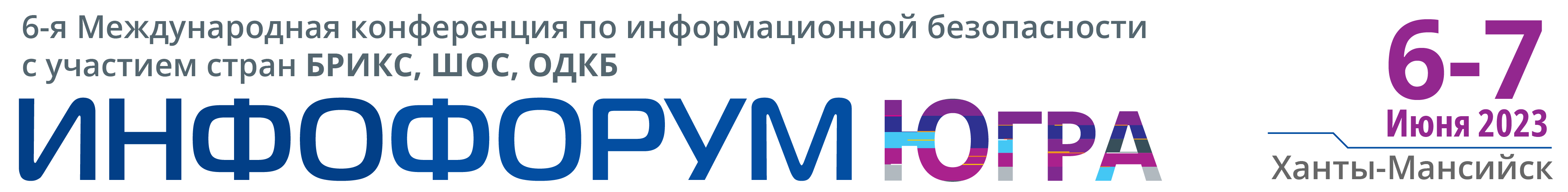 5 июня 202318:40 - 19:30ПРИБЫТИЕ ПЕРВОЙ ГРУППЫ УЧАСТНИКОВ ИНФОФОРУМА, РАССЕЛЕНИЕ20:00 - 22:00МЕЖДУНАРОДНЫЙ КЛУБ ЭКСПЕРТОВ ПО ИНФОРМАЦИОННОЙ БЕЗОПАСНОСТИ «ЮГРА-КЛУБ»«НОВЫЕ ЦИФРОВЫЕ ТЕХНОЛОГИИ И ИНФОРМАЦИОННАЯ БЕЗОПАСНОСТЬ»Приглашаются российские и зарубежные эксперты. Заседание проводится в форме неформального общения.На заседании планируется обозначить в ходе выступлений и личных контактов наиболее актуальные темы конференции и поставить вопросы, требующие последующего обсуждения.Вход по личным приглашениям. Заявки просим согласовывать заранее.6 июня 202305:10 - 05:55ПРИБЫТИЕ 2-Й ГРУППЫ УЧАСТНИКОВ ИНФОФОРУМА11:00 - 13:00 КВЦ «Югра-Классик», Ханты-Мансийск, ул. Мира, 22ОТКРЫТИЕ XIV МЕЖДУНАРОДНОГО IT-ФОРУМА С УЧАСТИЕМ СТРАН ШОС И БРИКС13:30 - 19:00 КВЦ «Югра-Экспо», Ханты-Мансийск, Студенческая ул., 19РАБОТА ВЫСТАВКИ «ЦИФРОВЫЕ ТЕХНОЛОГИИ ДЛЯ ВСЕХ»14:30 - 16:15 Органный зал, КВЦ «Югра-Классик», Ханты-Мансийск, ул. Мира, 226-Я МЕЖДУНАРОДНАЯ КОНФЕРЕНЦИЯ ПО ИНФОРМАЦИОННОЙ БЕЗОПАСНОСТИ «ИНФОФОРУМ-ЮГРА»ОТКРЫТИЕ И ПЛЕНАРНАЯ СЕССИЯ «ЦИФРОВАЯ БЕЗОПАСНОСТЬ. НОВЫЕ УГРОЗЫ. НЕОБХОДИМОСТЬ СОТРУДНИЧЕСТВА»Развитие международного диалога государств и специалистов для разработки единых подходов и стандартов, обсуждения общих решений, признания совместных мер доверия и сотрудничества в области международной информационной безопасности – основные задачи международной конференции.Международная конференция по информационной безопасности «Инфофорум-Югра» проводится в рамках XIV IT-Форума в Ханты-Мансийске уже в 6-й раз. Более 5000 участников из 45 стран и 76 субъектов Российской Федерации приняли участие в IT-Форуме в Ханты-Мансийске в прошлом году.«Инфофорум-Югра»  - сегодня это крупнейшее профессиональное международное событие, организуемое при поддержке Правительства Ханты-Мансийского автономного округа (сам регион занимает 2-е место в рейтинге Минцифры России среди субъектов РФ) и при участии федеральных органов власти и управления Российской Федерации, администраций субъектов Российской Федерации, при активном участии профессиональных организаций стран ШОС, БРИКС и ОДКБ, других государств, ведущих компаний и ассоциаций под девизом: «За доверие и сотрудничество между странами в цифровую эпоху».Вопросы для обсуждения на конференции:Цифровая безопасность как основа информационного суверенитета каждого государства. Приоритеты обеспечения международной информационной безопасности в цифровую эпоху.Проблемы использования ИКТ во внутриполитических и международных конфликтах. Формирование международных принципов и правовых механизмов ограничения киберугроз и киберагрессии.Механизмы формирования международных платформ обмена информацией и реагирования на киберинциденты. Роль государственных, отраслевых и общественных институтов. Практика создания совместных центров компетенции.Направления создания и применения доверенных сервисов в цифровом мире.Подготовка кадров и успешные проекты распространения знаний о кибербезопасности.Экспортный потенциал ИБ-компаний России.МОДЕРАТОР:Валеев Эрнест АбдуловичДепутат Государственной Думы, заместитель председателя комитета Государственной Думы по безопасности и противодействию коррупцииВЫСТУПЛЕНИЯ:Логвинов Григорий СеменовичЗаместитель Генерального секретаря Шанхайской организации сотрудничестваПРИВЕТСТВИЕСамаков Тынчтыкбек КалмурзаевичНачальник управления Секретариата ОДКБПРИВЕТСТВИЕМаслов Владимир АндреевичДиректор Департамента цифровых технологий  ТПП России, член Оргкомитета ИнфофорумаПРИВЕТСТВИЕКрутских Андрей ВладимировичСпециальный представитель Президента Российской Федерации по вопросам международного сотрудничества в области информационной безопасности, д.и.н.«О современном состоянии глобальной информационной безопасности»Мельникова Ольга АндреевнаИсполняющая обязанности заместителя директора Департамента международной информационной безопасности МИД РоссииГурарий Евгений МихайловичПомощник полномочного представителя Президента РФ в Уральском федеральном округе«О решении задач по обеспечению информационной безопасности объектов КИИ на окружном уровне»Игнатова Анна ВладимировнаНациональный координационный центр по компьютерным инцидентам«О взаимодействии в области обнаружения, предупреждения и ликвидации последствий компьютерных атак, а также реагирования на компьютерные инциденты на международных площадках»Хасин Евгений ВладимировичЗаместитель директора Департамента обеспечения кибербезопасности Минцифры России«О проблемах практического противодействия угрозам компьютерной безопасности в информационных системах»Сычев Артем МихайловичСоветник генерального директора Positive Technologies, доктор технических наук«От недопустимых событий к результативной ИБ»Дурягин Сергей АнатольевичВице-президент отдела продаж компании ИнфоТеКС«Защита АСУ ТП. Новые вызовы для производителей СЗИ»Кусков ВладимирРуководитель лаборатории антивирусных исследований «Лаборатория Касперского»«Международные ИБ проекты национального масштаба»16:15 - 16:30 Органный зал, КВЦ «Югра-Классик», Ханты-Мансийск, ул. Мира, 22НАГРАЖДЕНИЕ ЛАУРЕАТОВ 5-Й МЕЖДУНАРОДНОЙ ПРЕМИИ ИНФОФОРУМ-ЮГРАПрофессиональная премия «За развитие международных связей и сотрудничество в сфере информационной безопасности» присуждается в 5-й раз.Лауреаты Международной премии за 2018-2022 гг.Лауреатов премии определяет Экспертный совет Национального форума информационной безопасности Инфофорум. Председатель Совета - Шойтов Александр Михайлович, заместитель Министра цифрового развития, связи и массовых коммуникаций Российской Федерации, президент Академии криптографии Российской Федерации.Как подать заявку.Положение о Премии и состав Экспертного совета Инфофорума.16:30 - 18:30 Органный зал, КВЦ «Югра-Классик», Ханты-Мансийск, ул. Мира, 22«ЗАЩИТА ОТ УГРОЗ ЭКСТРЕМИЗМА, ТЕРРОРИЗМА И ВНЕШНЕГО ИНФОРМАЦИОННОГО ВТОРЖЕНИЯ»СТРАТЕГИЧЕСКАЯ СЕССИЯ МЕЖДУНАРОДНОЙ КОНФЕРЕНЦИИ «ИНФОФОРУМ-ЮГРА»Вопросы для обсуждения:Информационная безопасность – в контексте борьбы с терроризмом, экстремизмом и сепаратизмом.Информационное взаимодействие государств-членов ШОС, БРИКС, ОДКБ и других государств в сфере противодействия угрозам международного терроризма и экстремизма.Молодежь – как одна из целей информационного манипулирования структур международного терроризма и экстремизма.Успешные практики использования современных программных продуктов и методик.Необходимость внимания к данной, одной из актуальнейших тем представителей профессионального сообщества различных стран, созданию совместных центров компетенции, проведению совместных киберучений.МОДЕРАТОР:Раевский Андрей НиколаевичЭксперт Национального координационного центра по компьютерным инцидентамВЫСТУПЛЕНИЯ:Раевский Андрей НиколаевичЭксперт Национального координационного центра по компьютерным инцидентам«Взаимодействие с НКЦКИ: необходимость и обязанность»Бал Кришна (BAL Krishna Bal)PhD. Associate Professor and Head of Department. Department of Computer Science and Engineering. Lead Researcher - Information and Language Processing Research Lab. Kathmandu, University. Dhulikhel, Kavre. Nepal«Применение методов искусственного интеллекта (обработки естественного языка) для решения проблем кибербезопасности»Плохов Сергей ВладимировичЗаместитель начальника Главного управления международно-правового сотрудничества - начальник организационно-правового управления Генеральной прокуратуры РФ«Противодействие терроризму и экстремизму: международно-правовые аспекты деятельности Прокуратуры России» Верма Ракеш КумарЗаместитель директора ИК РАТС ШОС, представитель Республики Индия«Опыт ИК РАТС в противодействии терроризму в сети интернет»Манойло Андрей ВикторовичПрофессор кафедры международных отношений и внешней политики России МГИМО (У) МИД России, д.полит.н., научный руководитель программы «Информационные и гибридные войны» (МГУ им. Ломоносова) «Методика подготовки специалистов в сфере противодействия операциям информационной и гибридной войны и цветным революциям гибридного типа» Розенко Станислав Васильевичкандидат юридических наук, доцент, доцент кафедры уголовного права, Уральский государственный юридический университет имени В.Ф. Яковлева«Проблемы противодействия террористической идеологии в условиях развития технологий искусственного интеллекта» Меликян Генрих СергеевичНачальника информационной группы отдела ситуационного анализа, мониторинга угроз и подготовки проектов решений АТЦ СНГ  «О деятельности МТО в киберпространстве, направленной на население государств – участников СНГ»Гагин Ян ДмитриевичРоссийский военно-политический аналитик, советник временно исполняющего обязанности главы Донецкой Народной Республики (ДНР) Дениса Пушилина«Информационное противостояние в современной войне»Ережипалиев Дамир ИльдаровичЗаведующий отделом научного обеспечения прокурорского надзора и укрепления законности в сфере защиты прав несовершеннолетних НИИ Университета прокуратуры Российской Федерации, кандидат юридических наук «Информационная безопасность несовершеннолетних: новые вызовы и угрозы» 7 июня 202310:00 - 12:00 Зал Амадеус, КВЦ «Югра-Классик», Ханты-Мансийск, ул. Мира, 22ЦИФРОВОЙ ФОРУМ «РОССИЯ-КИТАЙ»«БУДУЩЕЕ ЦИФРОВОЙ БЕЗОПАСНОСТИ. ЭКСПЕРТНЫЙ ВЗГЛЯД»Цифровой форум «Россия-Китай» проводится в Ханты-Мансийске уже в 4-й раз совместно с МИД России и Альянсом облачной безопасности, регион Большого Китая, с привлечением выступающих, представляющих крупнейшие научные центры и ИТ-компании КНР.Инфофорум рассматривает данный форум как реальный и пока недостающий механизм развертывания на практике делового сотрудничества между нашими странами, следуя принципиальным договоренностям между Президентов РФ Путиным В.В. и Председателем КНР Си Цзиньпином.Вопросы для рассмотрения:Основные задачи в области международной информационной безопасности. Перспективы развития российско-китайского сотрудничества в цифровую эпоху.Приграничное сотрудничество и сотрудничество в рамках программы «Один пояс – один путь»: безопасная цифровая таможня и цифровая логистика.Решения для кибербезопасности в сфере облачных технологий и обеспечения центров обработки данных.Системы искусственного интеллекта в финансовой сфере, в области медицины, управления промышленным производством, транспортом. Решения китайских и российских специалистов проблем информационной безопасности.Квантовые коммуникации и квантовая криптография. Тенденции развития современных систем связи.Возможности сотрудничества в области создания средств радиоэлектроники, производства чипов, решению задач независимости от западных производителей.Лучшие практики внедрения систем «Умный город» и «Цифровой регион». Возможности российско-китайского сотрудничества.ПРИ УЧАСТИИ:Крутских Андрей ВладимировичСпециальный представитель Президента Российской Федерации по вопросам международного сотрудничества в области информационной безопасности, д.и.н.Мельникова Ольга АндреевнаИсполняющая обязанности заместителя директора Департамента международной информационной безопасности МИД РоссииЧен ЦяньЭксперт исследовательского института Альянса облачной безопасности, регион Большого Китая Йель ЛиПредседатель Альянса облачной безопасности, регион Китай (CSA GCR)Филаткина Вероника ВладимировнаАтташе Департамента международной информационной безопасности МИД РоссииЛи ЮнгмингГлавный исполнительный директор, Beijing Anydef Technology Co., Ltd.«Криптография, ключ к национальной кибербезопасности»Маслов Владимир АндреевичДиректор Департамента цифровых технологий  ТПП России, член Оргкомитета Инфофорума«Цифровые технологии и развитие международных связей»Аитов Тимур НауфальевичПредседатель комиссии по финансовой безопасности Совета ТПП РФ, член Оргкомитета Инфофорума, кандидат физико-математических наук«Новая цифровая валюта ЦБ: преимущества и подводные камни»Головской Василий АндреевичДокторант Краснодарского высшего военного училища им. генерала армии С.М. Штеменко«Алгоритмические аспекты моделирования интеллектуализированных роботехнических комплексов»14:15 - 16:15 Малый зал, КВЦ «Югра-Экспо», Ханты-Мансийск, Студенческая ул., 19«РОССИЯ – КАЗАХСТАН, БЕЛАРУСЬ, СТРАНЫ ОДКБ, ШОС, БРИКС И ДРУГИЕ ГОСУДАРСТВА: ПРИОРИТЕТЫ ОБЕСПЕЧЕНИЯ ИНФОРМАЦИОННОЙ БЕЗОПАСНОСТИ»СТРАТЕГИЧЕСКАЯ СЕССИЯ МЕЖДУНАРОДНОЙ КОНФЕРЕНЦИИ «ИНФОФОРУМ-ЮГРА»Вопросы для обсуждения:Глобальные вызовы цифровой эры. Направления международного сотрудничества.Тенденции и перспективы развития ИТ-отрасли в ближайшие годы. Взгляды стран и организаций на организационные и правовые решения в сфере информационной безопасности государства, общества и личности.Цифровая трансформация и информационная безопасность: новые угрозы информационной безопасности.Подходы к вопросам защиты персональных данных и обеспечения информационной безопасности в глобальной сети Интернет.Опыт государств по созданию и реализации совместных проектов и центров компетенции.МОДЕРАТОР:Кузнецов Александр ВладимировичПредставитель Секретариата Организации Договора о коллективной безопасностиВЫСТУПЛЕНИЯ:Кузнецов Александр ВладимировичПредставитель Секретариата Организации Договора о коллективной безопасности«Проблем использования ИКТ во внутриполитических и международных конфликтах. Формирование международных принципов и правовых механизмов ограничения киберугроз и киберагрессии»Жунисбек Аскар РахымбаевичПредседатель Правления АО "ГОСУДАРСТВЕННАЯ ТЕХНИЧЕСКАЯ СЛУЖБА"«О некоторых аспектах международного сотрудничеств РК в области обеспечения информационной безопасности»Арсеньев Виктор НиколаевичКНБ Республики Казахстан«Законодательные основы по обеспечению защиты критически важных объектов информационно-коммуникационной  инфраструктуры Республики Казахстан»Ковалёв Андрей ВасильевичНачальник главного управления по противодействию киберпреступности криминальной милиции МВД Республики Беларусь«Состояние и тенденции развития киберпреступности на пространстве СНГ, опыт МВД Беларуси в противодействии киберугрозам»Плохов Сергей ВладимировичЗаместитель начальника Главного управления международно-правового сотрудничества - начальник организационно-правового управления Генеральной прокуратуры РФ«Международное сотрудничество органов прокуратуры в сфере обеспечения информационной безопасности»Овсянников Павел ЮрьевичЗаместитель начальника кафедры административного права и административной деятельности органов внутренних дел СибЮИ МВД России, кандидат юридических наук«Административная ответственность за несоблюдение требований законодательства Российской Федерации в области персональных данных, а также государственной и иной охраняемой законом тайны»Романовский Виталий АнатольевичГлавный советник отдела многостороннего сотрудничества и глобальных вызовов управления внешней политики Белорусского института стратегических исследований«К вопросу о формировании региональной системы обеспечения информационной безопасности»Петренко Андрей АндреевичРуководитель проектов ООО «НПЦ «КСБ»«Цифровая трансформация экономики. Взгляд со стороны информационной безопасности»Минаков Артем ЕвгеньевичНачальник отдела информационной безопасности ЗАО "НОРСИ-ТРАНС"«OSINT: угрозы и возможности» 16:30 - 18:00 Малый зал, КВЦ «Югра-Экспо», Ханты-Мансийск, Студенческая ул., 19«РАЗВИТИЕ СИСТЕМЫ ПОДГОТОВКИ КАДРОВ В СФЕРЕ ИНФОРМАЦИОННОЙ БЕЗОПАСНОСТИ»СТРАТЕГИЧЕСКАЯ СЕССИЯ МЕЖДУНАРОДНОЙ КОНФЕРЕНЦИИ «ИНФОФОРУМ-ЮГРА»Вопросы для рассмотрения:Подготовка кадров в сфере цифровых технологий и информационной безопасности – базовый элемент цифровой трансформации в различных странах и отраслях.Как обеспечить потребности органов власти и предприятий в специалистах, готовых к реализации конкретных проектов.Направления международного сотрудничества в сфере формирования кадрового потенциала в новом информационном обществе. Разработка общих образовательных и профессиональных стандартов на пространстве ОДКБ, ШОС, БРИКС, АСЕАН, других международных организаций.Участие ведущих корпораций и ИТ-компаний в разработке программ обучения специалистов, создании системы переподготовки кадров, трудоустройстве специалистов.Как учесть быструю смену приоритетов в ИТ-отрасли, постоянную миграцию кадров и необходимость профессионального роста.Информационная грамотность и вопросы распространения знаний среди молодежи. Примеры новых информационных ресурсов и форм обучения.МОДЕРАТОР:Минбалеев Алексей ВладимировичД.ю.н., зав. кафедрой информационного права и цифровых технологий Университета имени О.Е. Кутафина (МГЮА), главный научный сотрудник сектора информационного права и международной информационной безопасности ИГП РАНВЫСТУПЛЕНИЯ:Полтавец Андрей ВасильевичПроректор по информационным технологиям Уральского федерального университетаЧефранова Анна ОлеговнаДиректор учебного центра ИнфоТеКС, д.п.н.«Об опыте подготовки кадров в области ИБ: программа сотрудничества вендора с образовательными организациями»Комаров Валерий ВалерьевичНачальник отдела обеспечения осведомленности управления ИБ Департамента информационных технологий города Москвы«Обеспечение потребности органов власти города Москвы и подведомственных им организаций в дополнительных профессиональных программах повышения квалификации по защите информации. Опыт ДИТ Москвы»Лебедев Вадим НиколаевичСтарший научный сотрудник отдела правовой статистики и информационного обеспечения прокурорской деятельности Университета прокуратуры Российской Федерации, кандидат технических наук, доцент «Актуальные вопросы подготовки руководителей органов государственной власти в области информационной безопасности» Кусков ВладимирРуководитель лаборатории антивирусных исследований «Лаборатория Касперского»«Модульное (пере)обучение профессионалов»Домрачев Алексей АлександровичСоветник руководителя Научно-технического центра ФГУП «Главный радиочастотный центр», член Оргкомитета Инфофорума«Защита традиционных ценностей» Цой Роман АлександровичЗаместитель руководителя проекта «Цифровая кафедра», старший преподаватель кафедры «Защита информации» ИУ10 МГТУ им Н.Э. Баумана«Опыт подготовки кадров ИБ в МГТУ им Н.Э. Баумана» Тетерятников Николай ЮрьевичНачальник кафедры гражданского права и процесса СибЮИ МВД России, кандидат юридических наук «Подготовка IT-специалистов в системе МВД России»19:00 - 21:00ЗАКРЫТИЕ ФОРУМА И КУЛЬТУРНАЯ ПРОГРАММА8 июня 202306:55 - 19:40ОТЪЕЗД УЧАСТНИКОВ ИНФОФОРУМА ИЗ ХАНТЫ-МАНСИЙСКА